LICEO ELVIRA SANCHEZ DE GARCES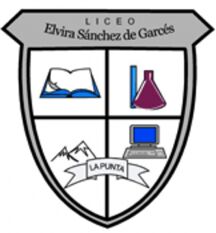 PROFESOR JORGE LUIS PEREZ ORAMAS      PLAN DIFERENCIADO/CIENCIAS DE LA SALUD  3RO Y 4TO MEDIO          AÑO 2021 PRIMER SEMESTREMail: jorge.luis.perez@liceoelvirasanchez.cl   +569 63521809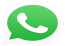 Nombre del estudiante: ___________________________Puntaje:40 puntosTrabajo Semestral 5 Objetivos:Diseñar estrategias individuales o de equipo  para prevenir el y, de este modo, fortalecer el bienestar integral de la de la comunidad, mejorando así su estilo de vida y los índices de salud física y mental.PROPÓSITO: Diseñar un Proyecto para reflexionar críticamente sobre los problemas de salud vinculados con los estilos de vida de la población chilena, para adquirir estrategias de prevención y diseñar campañas de difusión e intervención en la comunidad  para fortalecer el bienestar integral. Actividades :       Desarrollar un proyecto de investigación que tenga como eje central el núcleo familiar donde vives , donde puedes incorporar otras persona de tu radio de acción como amigos, vecinos e.t.c       La investigación va dirigida  a temas bien puntuales que afectan la calidad de vida de la población chilena:1. Consumo de tabaco2. Consumo de alcohol3. Sedentarismo4. Consumo de frutas y verduras5. Estado nutricional6. Sospecha hipertensión arterial7. Sospecha diabetes mellitus8. Autoreportede infarto agudo al miocardio9. Autoreportede ataque cerebrovascular10. Sexualidad       Escoge uno de estos temas para tu Proyecto , el que te resulte más atractivo o comprometido con tus intereses.Recomendaciones : Consulta el libro de texto Ciencias para la ciudadanía para reafirmar como diseñar el proyecto.Rubrica de evaluación : será enviada la lista de cotejo a los canales utilizados de comunicaciòn.